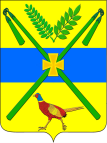 АДМИНИСТРАЦИЯ ЧЕЛБАССКОГО СЕЛЬСКОГО ПОСЕЛЕНИЯКАНЕВСКОГО РАЙОНАПОСТАНОВЛЕНИЕот 26.07.2018	№ 98станица ЧелбасскаяО внесении изменений в постановление администрации Челбасского сельского поселения Каневского района от 1 сентября 2017 года № 114 «Об утверждении муниципальной программы «Молодежь Челбасского сельского поселения Каневского района» на 2018-2020 годы»В соответствии с Федеральным законом от 06 октября 2003 года № 131-ФЗ «Об общих принципах организации местного самоуправления в Российской Федерации», со статьей 179 Бюджетного кодекса Российской Федерации, постановлением администрации Челбасского сельского поселения Каневского района от 21  августа 2017 года № 97 «Об утверждении Перечня муниципальных программ администрации Челбасского сельского поселения Каневского района», в целях создания благоприятных экономических, социальных и организационно-правовых условий духовно-нравственного развития и воспитания молодежи, вовлечения молодых граждан в социальную практику, развития созидательной активности Челбасского сельского поселения Каневского района, п о с т а н о в л я ю:1. Внести в постановление администрации Челбасского сельского поселения Каневского района от 1 сентября 2017 года № 114 «Об утверждении муниципальной программы «Молодежь Челбасского сельского поселения Каневского района» на 2018-2020 годы» следующие изменения:- таблицу № 2 изложить в следующей редакции:«Перечень основных мероприятий муниципальной программы «Молодежь Челбасского сельского поселения Каневского района» на 2018-2020 годы Таблица №2»2. Общему отделу администрации Челбасского сельского поселения Каневского района (Бурдастая) разместить настоящее постановление на официальном сайте Челбасского сельского поселения Каневского района в информационно-телекоммуникационной сети «Интернет» (http://www.chelbasskaya.ru/).3. Контроль за выполнением настоящего постановления возложить на заместителя главы, начальника общего отдела администрации Челбасского сельского поселения Каневского района Ю.Н.Русого 4. Постановление вступает в силу со дня его подписания.Глава Челбасского сельского поселенияКаневского района                                                                                     А.В.Козлов№п/пНаименование мероприятияИсточники финансированияОбъем финансирования, всего(тыс. руб.)В том числе по годамВ том числе по годамВ том числе по годамНепосредственный результат реализации мероприятияУчастник муниципальной программы №п/пНаименование мероприятияИсточники финансированияОбъем финансирования, всего(тыс. руб.)2018 год2019 год2020 годНепосредственный результат реализации мероприятияУчастник муниципальной программы 1234567891Основное мероприятие №1 «Реализация молодежной политики на территории Челбасского сельского поселения Каневского района»: реализацию мероприятий для детей и молодежи, а также организация трудовой и досуговой занятости молодеживсего60,020,020,020,0Обеспечение деятельности, дворовых площадок, кружков по интересам Трудоустройство молодых граждан, содействие решению социально-экономических проблем, организация трудового воспитанияАдминистрация Челбасского сельского поселения Каневского района, МБУК СДК «Лира»1Основное мероприятие №1 «Реализация молодежной политики на территории Челбасского сельского поселения Каневского района»: реализацию мероприятий для детей и молодежи, а также организация трудовой и досуговой занятости молодежиместный бюджет60,020,020,020,0Обеспечение деятельности, дворовых площадок, кружков по интересам Трудоустройство молодых граждан, содействие решению социально-экономических проблем, организация трудового воспитанияАдминистрация Челбасского сельского поселения Каневского района, МБУК СДК «Лира»1Основное мероприятие №1 «Реализация молодежной политики на территории Челбасского сельского поселения Каневского района»: реализацию мероприятий для детей и молодежи, а также организация трудовой и досуговой занятости молодежикраевой бюджет0,00,00,00,0Обеспечение деятельности, дворовых площадок, кружков по интересам Трудоустройство молодых граждан, содействие решению социально-экономических проблем, организация трудового воспитанияАдминистрация Челбасского сельского поселения Каневского района, МБУК СДК «Лира»1Основное мероприятие №1 «Реализация молодежной политики на территории Челбасского сельского поселения Каневского района»: реализацию мероприятий для детей и молодежи, а также организация трудовой и досуговой занятости молодежифедеральный бюджет0,00,00,00,0Обеспечение деятельности, дворовых площадок, кружков по интересам Трудоустройство молодых граждан, содействие решению социально-экономических проблем, организация трудового воспитанияАдминистрация Челбасского сельского поселения Каневского района, МБУК СДК «Лира»1Основное мероприятие №1 «Реализация молодежной политики на территории Челбасского сельского поселения Каневского района»: реализацию мероприятий для детей и молодежи, а также организация трудовой и досуговой занятости молодеживнебюджетные источники0,00,00,00,0Обеспечение деятельности, дворовых площадок, кружков по интересам Трудоустройство молодых граждан, содействие решению социально-экономических проблем, организация трудового воспитанияАдминистрация Челбасского сельского поселения Каневского района, МБУК СДК «Лира»Итоговсего60,020,020,020,0Итогоместный бюджет60,020,020,020,0Итогокраевой бюджет0,00,00,00,0Итогофедеральный бюджет0,00,00,00,0Итоговнебюджетные источники0,00,00,00,0